保護者・地域の皆様練馬区教育委員会「いじめ等対応支援チーム」からのお願い練馬区教育委員会では、いじめをはじめとした学校問題の未然防止と早期解決に向けた取組の充実を図るため、有識者、校(園)長、教員、ＰＴＡの代表者、心理士等および教育委員会で構成する「いじめ等対応支援チーム」を設置しています。本チームでは、保護者・地域と連携したいじめ防止の取組を活性化するため「いじめ等対応支援チームからの提言」を策定し、学校に働きかけてまいりました。学校、保護者、地域、学校関係者が今後一層連携を深め、いじめ防止や子どもたちの健全育成を図っていくよう、「いじめ等対応支援チームからの提言」に基づく、以下の取組についてご協力いただきますようお願いします。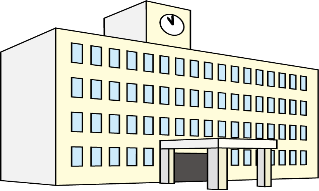 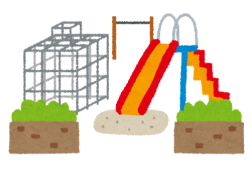 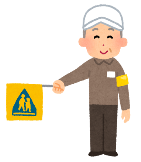 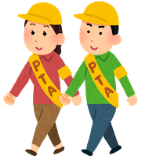 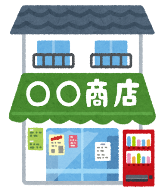 